.***3 Restarts: Wall 4 after 16 count; Wall 11 after 16 count; Wall 14 after 24 count.Start the dance after 48 count (after the instrumental intro).[1-8] Step diagonally forward, Touch, Side, Touch, ¼ Turn Side, Touch, Side, Touch.[9-16] Kick, Kick, Back Rock-Recover, Side-Shuffle x2.Restart here on wall 4 and 11.[17-24] Boogie Walk, Kick-Ball-Step, Step, ½ Pivot Turn, ½ Turn, ¼ Turn Side.Restart here on wall 14.[25-32] Kick, Modified Jazz Box ¼ Turn, Kick, Cross, ¼ Turn, ¼ Turn Side.Contact: ninasky@online.noCause I Want To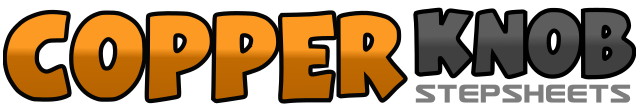 .......Count:32Wall:4Level:Intermediate.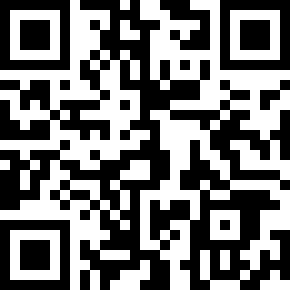 Choreographer:Nina Skyrud (NOR) - July 2019Nina Skyrud (NOR) - July 2019Nina Skyrud (NOR) - July 2019Nina Skyrud (NOR) - July 2019Nina Skyrud (NOR) - July 2019.Music:I Love You 'Cause I Want To - Carlene Carter : (1993)I Love You 'Cause I Want To - Carlene Carter : (1993)I Love You 'Cause I Want To - Carlene Carter : (1993)I Love You 'Cause I Want To - Carlene Carter : (1993)I Love You 'Cause I Want To - Carlene Carter : (1993)........1,2Step right foot diagonally forward to the right (1), Touch left ball next to right & Snap right hand fingers (2),3,4Step left foot to the left side (3), Touch right ball next to left (4),5,6Make a ¼ turn right stepping right foot to the right side (5) [3:00], Touch left foot next to right & Snap right hand fingers (6),7,8Step left foot to the left side (7), Touch right ball next to left (8).1,2Kick right foot forward (1), Kick right foot to the right side (2),3,4Rock back on right foot (3), Recover onto left (4),5,&,6Step right foot to the right side (5), Step left foot next to right (&), Step right foot to the right side (6).7,&,8Step left foot to the left side (7), Step right foot next to left (&), Step left foot to the left side (8).1,2Step right foot forward bending knees slightly (1), Step left foot forward bending knees slightly (2),3,&,4Kick right foot forward (3), Step right ball next to left (&), Step left foot forward (4),5,6Step right foot forward (5), Make a ½ turn left putting weight on left foot (6) [9:00],7,8Make a ½ turn left stepping back on right foot (7) [3:00], Make a ¼ Turn left stepping left foot to the left side (8) [12:00].1,2Kick right foot diagonally across left (1), Cross right foot over left (2),3,4Step left foot back (3), Make a ¼ turn right stepping right foot to the right side (4) [3:00],5,6Kick left foot diagonally over right (5), Cross left foot over right (6),7,8Make a ¼ turn left stepping left foot back (7), Make a ¼ turn left stepping left foot to the left side (8) [9:00].